Colegio San Manuel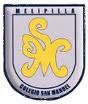 		Asignatura: Ciencias Naturales		Profesor: Daniela Boza G. 		Curso: 1° año básico GUIA  N°1 DE APOYO AL HOGAR CIENCIAS NATURALESNOMBRE: ______________________________________________FECHA: Marzo 2020I.-Escribe al lado de cada alimento si éste es:                               DULCE – SALADO – AMARGO – ACIDO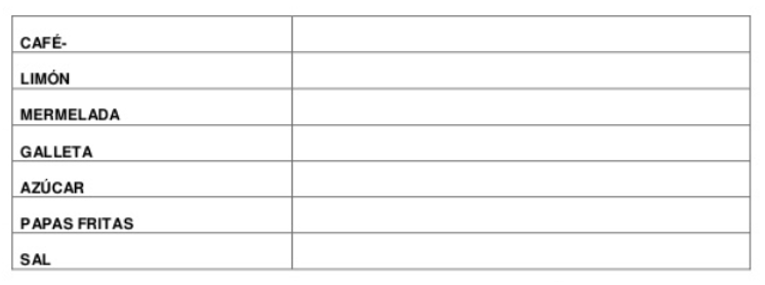 II Dibuja al lado de cada situación el órgano de los sentidos que está utilizando.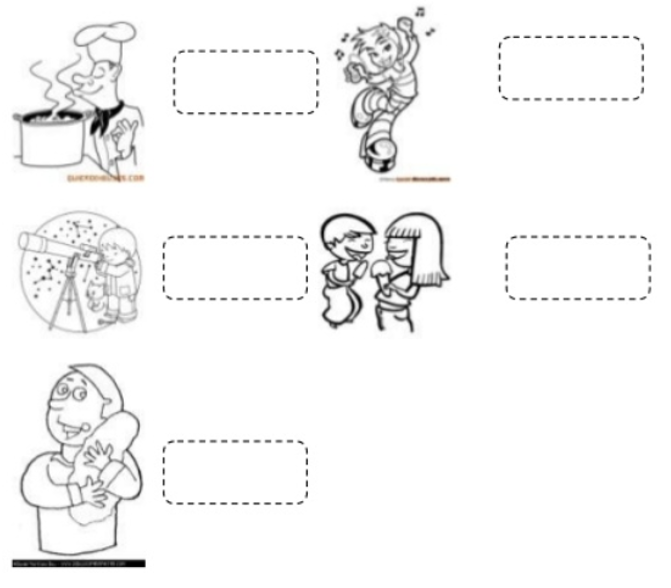 III. Encierra en un círculo los objetos que producen ruidos.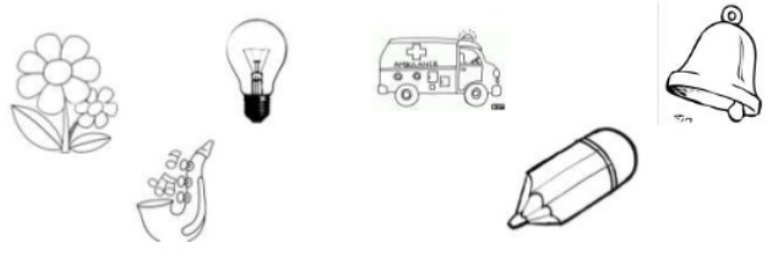 IV. Pinta los elementos que produzcan sonidos agradables, y marca con una cruz los que te desagraden. 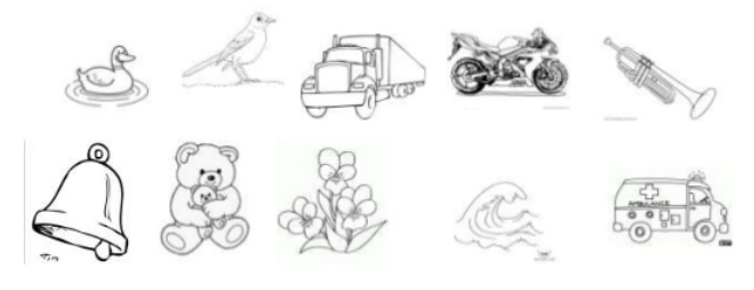 IV. Colorea las acciones que sirven para cuidar los órganos de los sentidos. 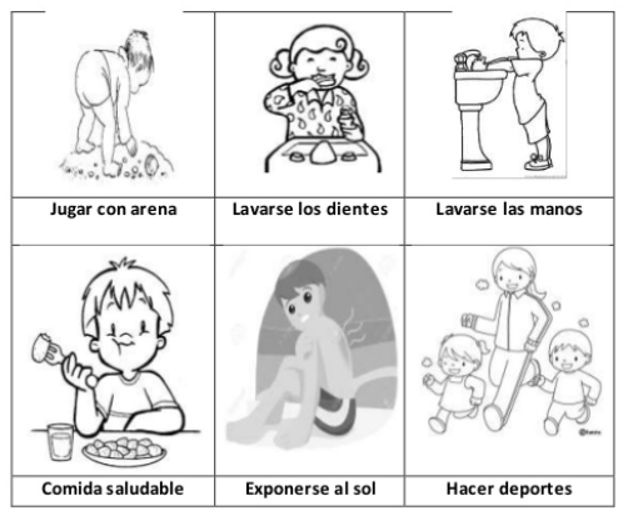 V.-Dibuja una acción donde puedas cuidar el sentido del tacto. 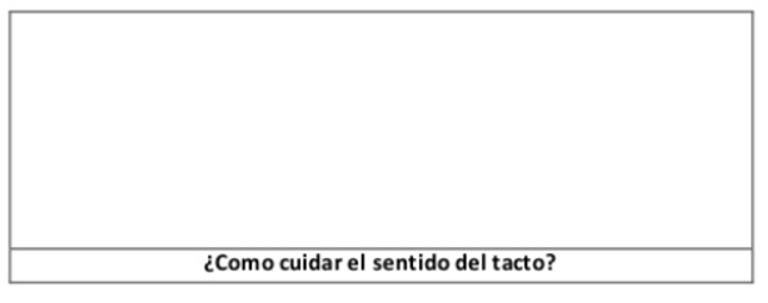 OBJETIVOS DE APRENDIZAJE:Identificar y describir la ubicación y la función de los sentidos proponiendo medidas para protegerlos y para prevenir situaciones de riesgo. HABILIDADES / DESTREZAS:Experimentar            ExplorarObservar                   ComunicarINDICACIONES GENERALES:-Pide ayuda a un adulto para realizar este trabajo.-Busca un lugar tranquilo y luminoso para trabajar. -Observa tu texto Unidad 1 “Conozco y cuido mi cuerpo” desde página 8 a la 19 antes de responder. -Complementa tu trabajo viendo el siguiente video https://www.youtube.com/watch?v=PTCt0Jtkje0 “Los sentidos” /Camaleón.-Emplea lápiz grafito y de colores.-Una vez finalizada la guía archívala para mostrársela a tu profesora cuando se reinicien las clases. INDICACIONES GENERALES:-Pide ayuda a un adulto para realizar este trabajo.-Busca un lugar tranquilo y luminoso para trabajar. -Observa tu texto Unidad 1 “Conozco y cuido mi cuerpo” desde página 8 a la 19 antes de responder. -Complementa tu trabajo viendo el siguiente video https://www.youtube.com/watch?v=PTCt0Jtkje0 “Los sentidos” /Camaleón.-Emplea lápiz grafito y de colores.-Una vez finalizada la guía archívala para mostrársela a tu profesora cuando se reinicien las clases. 